MassHealth Drug Utilization Review (DUR) Program333 South StreetShrewsbury, MA 01545(800) 745-7318 (phone) (877) 208-7428 (fax)DUR BOARDQuarterly MeetingSeptember 11, 2019AGENDAWelcome and Introductory Remarks Guest ForumA Massachusetts Eye Research & Surgery representative will offer testimony on fluocinolone acetonide intravitreal implant.Annual Special Populations UpdateThis overview is a summary of the current structure of the Drug Utilization Review Special Populations Program and will summarize clinical outcomes of the program over the past year.Palivizumab Quality Assurance AnalysisThis overview is an evaluation of current medical literature and will provide a brief overview of guideline recommendations in this disease state.Cystic Fibrosis Transmembrane Conductance Regulators Quality Assurance AnalysisThis overview is an evaluation of current medical literature and will provide a brief overview of guideline recommendations in this disease state.MHDL Update The MHDL Overview will include new additions, changes in Prior Authorization (PA) status, and related attachment updates to be implemented with a future publication rollout.DUR Operational Update The DUR Operational Overview will include statistics associated with Prior Authorization (PA) review and response, and Call Center metrics. MassHealth UpdateThe MassHealth Update is a brief summary of recent developments in MassHealth in the context of pharmacy, managed care, and public health.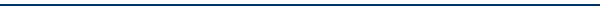 Location:	DUR	Time: 6:00 p.m. – 8:00 p.m.		Amphitheater333 South StreetShrewsbury, MA The Massachusetts Commission for the Deaf and Hard of Hearing will assist with arrangements for a sign language interpreter. The Commission may be reached at (617) 740-1600 (VOICE) and (617) 740-1700 (TTY).Next DUR Board (open meeting): December 12, 2019